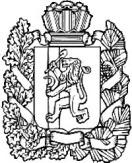 НИЖНЕИНГАШСКИЙ ПОСЕЛКОВЫЙ СОВЕТ ДЕПУТАТОВНИЖНЕИНГАШСКОГО РАЙОНАКРАСНОЯРСКОГО КРАЯРЕШЕНИЕ-.-.2022г.           		       пгт. Нижний Ингаш            	      	     №проектОб объявлении конкурса по отбору кандидатур на должность Главы муниципального образования посёлок Нижний ИнгашВ связи с окончанием срока полномочий Главы муниципального образования посёлок Нижний Ингаш с 25.04.2022 года, на основании п.4 ст.14 Устава посёлка Нижний Ингаш Нижнеингашского района Красноярского края, руководствуясь Положением о порядке проведения конкурса по отбору кандидатур на должность Главы муниципального образования посёлок Нижний Ингаш, утвержденного решением Нижнеингашского поселкового Совета депутатов от 27.08.2015 №64-351(в ред. от 24.02.2022 №10-71), Нижнеингашский поселковый Совет депутатов РЕШИЛ:1. Объявить конкурс по отбору кандидатур на должность Главы муниципального образования посёлок Нижний Ингаш.2.Назначить дату и время проведения конкурса по отбору кандидатур на должность главы посёлка Нижний Ингаш на 26 апреля 2022 года в 10-00 часов по адресу: Красноярский край, Нижнеингашский район, посёлок Нижний Ингаш, ул. Ленина 160 (кабинет Главы посёлка Нижний Ингаш).3.Назначить членов конкурсной комиссии по отбору кандидатов на должность Главы посёлка Нижний Ингаш от Нижнеингашского поселкового Совета депутатов согласно приложению №1.4.Назначить ответственной за приём документов от кандидатов и их регистрацию, а также организационное обеспечение работы конкурсной комиссии  Фрицлер Ирину Викторовну - заместителя Главы посёлка Нижний Ингаш.5.Установить период предоставления документов  кандидатами  с 25.03.2022 года по 23.04.2022 года (включительно).6.Утвердить текст объявления о приёме документов от кандидатов, включающий условия  конкурса согласно приложению №2.7.Информировать Главу Нижнеингашского района об объявлении конкурса и начале формирования конкурсной комиссии.8.Поручить  администрации посёлка Нижний Ингаш опубликовать  объявление о проведении конкурса по отбору кандидатов на должность Главы муниципального образования посёлок Нижний Ингаш   в районной газете «Победа».9.Контроль за исполнением настоящего Решения возложить на постоянную комиссию по законности, защите прав граждан и правопорядка.8.Решение вступает в силу со дня, следующего за днём официального опубликования  в периодическом печатном средстве массовой информации  «Вестник муниципального образования посёлок Нижний Ингаш».Председатель поселковогоСовета депутатов                                                          С.В.Чупина  Приложение №1                                                                                                 к решению Нижнеингашского                                                                                 поселкового Совета депутатов                                                                                 от -.-.2022 № проектСостав членов конкурсной комиссииот Нижнеингашского поселкового Совета депутатовпо отбору кандидатов на должность Главы муниципального образования посёлок Нижний ИнгашЧупина С.В.- Председатель поселкового совета депутатов;Мельницкая А.А.- депутат поселкового Совета депутатов;Миллер А.А. – депутат поселкового Совета депутатов.   Приложение №2                                                                                                 к решению Нижнеингашского                                                                                 поселкового Совета депутатов                                                                                 от -.-.2022 № проектОБЪЯВЛЕНИЕ      Нижнеингашский поселковый Совет депутатов объявляет о проведении конкурса по отбору кандидатур на должность Главы муниципального образования посёлок Нижний Ингаш, который состоится 26 апреля 2022 года в 10-00 часов по адресу: посёлок Нижний Ингаш, ул. Ленина 160 (кабинет Главы посёлка).Лица, желающие участвовать в конкурсе, в период с 25 марта 2022 года по 23 апреля 2022 года, лично представляют в администрацию посёлка  Нижний Ингаш, кабинет № 3 следующие документы:1)личное заявление на участие в конкурсе;2) собственноручно заполненную и подписанную анкету  с приложением фотографий 4 х ., 3 шт.;3) паспорт или заменяющий его документ;4) документы, подтверждающие профессиональное образование, стаж работы и квалификацию (при наличии):- документ о профессиональном образовании;- трудовую книжку (при наличии) и (или) сведений о трудовой деятельности, предусмотренные статьей 66.1 Трудового кодекса Российской Федерации, или иные документы, подтверждающие трудовую (служебную) деятельность гражданина (за исключением случаев, когда трудовая (служебная) деятельность ранее не осуществлялась;5) документ, подтверждающий представление Губернатору Красноярского края сведений о доходах, об имуществе и обязательствах имущественного характера полученных кандидатом, его супругой (супругом), несовершеннолетними детьми, в соответствии с п.4 ст.2 Закона Красноярского края от 19.12.2017 №4-1264 «О предоставлении гражданами, претендующими на замещение муниципальных должностей, должности главы (руководителя) местной администрации по контракту, и лицами, замещающими указанные должности, сведений о доходах, расходах, об имуществе и обязательствах имущественного характера и проверке достоверности и полноты таких сведений, а также копии указанных сведений. Сведения предоставляются по форме справки, утвержденной Указом Президента Российской Федерации от 23 июня 2014 года №460 «Об утверждении формы справки о доходах, расходах, об имуществе и обязательствах имущественного характера и внесении изменений в некоторые акты Президента Российской Федерации».6) справку о наличии (отсутствии) судимости и (или) факта уголовного преследования либо о прекращении уголовного преследования по форме, утвержденной административным регламентом Министерства внутренних дел Российской Федерации по представлению государственной услуги по выдаче справок о наличии (отсутствии) судимости и (или) факта уголовного преследования либо прекращении уголовного преследования, утвержденным приказом МВД России.	Также подаются копии документов, указанных в подпунктах 3 и 4 настоящего подпункта.По желанию кандидата им могут быть представлены документы о дополнительном профессиональном образовании, о присвоении ученой степени, ученого звания, о награждении наградами и присвоении почетных званий и иные документы, характеризующие его личность, профессиональную подготовку.Время приема документов   понедельник – пятница с 08 часов 30 минут до 16 часов 30 минут, суббота и воскресенье – выходные дни.Приём документов от кандидатов, их регистрацию осуществляет  Фрицлер Ирина Викторовна - заместитель Главы посёлка Нижний Ингаш.В качестве конкурсного задания кандидат представляет разработанную им программу действий, направленную на улучшение социально-экономической ситуации в муниципальном образовании посёлок Нижний Ингаш (далее - Программа).Программа обязательно должна содержать:1) оценку текущего социально-экономического состояния муниципального образования посёлок Нижний Ингаш;2) описание основных социально-экономических проблем муниципального образования посёлок Нижний Ингаш; 3) комплекс предлагаемых кандидатом мер, направленных на улучшение социально-экономического положения и решение основных проблем муниципального образования посёлок Нижний Ингаш;4) предполагаемую структуру местной администрации;5) предполагаемые сроки реализации Программы.Программа подписывается кандидатом и представляется Комиссии в день проведения конкурса.Программа должна быть прошита, листы пронумерованы. Программа представляется в запечатанном и подписанном гражданином конверте с указанием количества документов и листов в конверте, конверт подлежит вскрытию на заседании комиссии при рассмотрении документов, предоставленных кандидатами, на полноту и соответствие поступивших документов требованиям. Условия и порядок проведения конкурса, основания для отказа кандидатам в участии в конкурсе, формы заполнения необходимых для участия в конкурсе документов утверждены решением Нижнеингашского поселкового Совета депутатов от 27.08.2015 №64-351 « Об утверждении Положения о порядке проведения конкурса по отбору кандидатур на должность Главы муниципального образования посёлок Нижний Ингаш», которое  в актуальной редакции размещено на официальном сайте администрации посёлка Нижний Ингаш. 